What a Wonderful World SongtextI see trees of green, red roses too
I see them bloom, for me and you
And I think to myself
What a wonderful world

I see skies of blue, and clouds of white
The bright blessed day, dark sacred night
And I think to myself
What a wonderful world

The colors of the rainbow, so pretty in the sky
Are also on the faces, of people going by
I see friends shaking hands, sayin', "How do you do?"
They're really sayin', "I love you"

I hear babies cryin', I watch them grow
They'll learn much more, than I'll ever know
And I think to myself
What a wonderful world

Yes, I think to myself
What a wonderful world
Oh yeah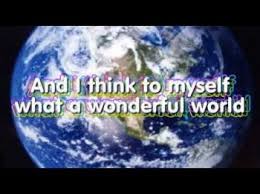 What a Wonderful World Songtext ÜbersetzungIch sehe grüne Bäume, rote Rosen – sie blühen für dich und mich.
Und ich denke so bei mir: was für eine wunderbare Welt!Ich sehe den blauen Himmel, weiße Wolken,
den vom Licht verwöhnten Tag und das ehrwürdige Dunkel der Nacht –
und ich denke mir: was für eine wunderbare Welt!Die Farben des Regenbogens, die sich an Himmel so hübsch ausmachen, spiegeln sich in den Gesichtern der Menschen wider, die ihn sehen.Ich sehe Freunde, die sich mit „Na, wie geht’s?“ begrüßen –
was sie eigentlich meinen ist: „Ich liebe dich!“Ich höre kleine Babys schreien, sehe, wie sie aufwachsen –
sie werden eines Tages mehr lernen, als ich je gewusst habe.
Und dann denke ich mir: was für eine wunderbare Welt!